SATUAN ACARA PEMBELAJARAN MATA KULIAH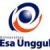 DIETETIK PENYAKIT INFEKSI DAN KEKURANGAN ZAT GIZIMata Kuliah			: MK. Dietetik Penyakit Infeksi dan Defisiensi			SKS	:  4 sksProgram Studi			: Ilmu Gizi								Dosen	: Mertien Sa’pang														  Yuges Saputri														  Anugrah NoviantiKompetensi Mata Kuliah	: Diharapkan mahasiswa mampu memahami konsep asuhan gizi rumah sakit Diharapkan mahasiswa mampu memahami bagaimana melakukan assessment gizi pasien dengan penyakit infeksi dan kekurangan zat giziDiharapkan mahasiswa mampu memahami bagaimana melakukan diagnosis gizi pasien dengan penyakit infeksi dan kekurangan zat giziDiharapkan mahasiswa mampu memahami konsep terapi diet dengan penyakit infeksi dan kekurangan zat giziDiharapkan mahasiswa mampu memahami bagaimana melakukan penyusunan menu sehari pasien dengan penyakit infeksi dan kekurangan zat giziMatriks Pembelajaran:Sumber Pustaka:Almatsier, Sunita. Penuntun Diet, 2004.Krause’s kathleen mahan, Sylvia Escoot Stump. Food Nutrition, & Diet Therapy. Edisi ke 13, Saunders, 2012Price, Sylvia. Lorraine M. Wilson. Patofisologi Konsep Klinis Proses penyakit. Ed. 6, 2006.Webster-Gandy J, Madden A, Holdsworth, Gizi dan Dietetika, Edisi 2, Penerbit buku kedokteran EGC, 2011.Mengetahui:Ketua Jurusan												DosenMury Kuswari, S.Pd., M.Si.								Mertien Sa’pang, S.Gz., M.Si.MINGGUKEMAMPUAN AKHIR YANG DIHARAPKANMATERI/POKOK PEMBAHASANSTRATEGI PEMBELAJARANLATIHAN YANG DILAKUKANKRITERIA PENILAIANBOBOT1Mahasiswa memahami tentang pengantar asuhan gizi rumah sakitPengantar asuhan zat giziPokok BahasanKonsep penyusunan makanan terapi pasien rumah sakit dengan penyakit infeksi dan kekurangan zat giziPenjelasan oleh dosen mengenai kompetensi mata kuliah dan strategi pembelajaranDemonstrasi dan redomenstrasiTanya jawabDiskusiTurut serta aktif berdiskusi dan mengungkapkan keinginan dan harapan yang ingin dicapai dalam proses pembelajaran Dietetik Infeksi dan DefisiensiUTS = 30%Tugas (Makalah/presentasi) = 20%UAS = 40 %Kehadiran = 10%(kehadiran minimal 75%)2Mahasiswa memahami standar makanan umum rumah sakitJenis-jenis makanan rumah sakit berdasarkan konsistensiDiet makanan biasaDiet makanan lunakDiet makanan saringDiet makanan cairDiet enteralDiet parenteralSmall Group DiscussionCenter LearningMini LecturingPresentasiDiskusiTanya jawabKeaktifanPresentasiDiskusiUTS = 30%Tugas (Makalah/presentasi) = 20%UAS = 40 %Kehadiran = 10%(kehadiran minimal 75%)3Mahasiswa memahami standar makanan khusus rumah sakitTujuan dan syarat dari diet :Diet energi tinggi protein tinggiDiet energi rendahDiet energi rendah Diet serat tinggiDiet serat rendahSmall Group DiscussionCenter LearningMini Lecturing.PresentasiDiskusiTanya jawabKeaktifanPresentasiDiskusiUTS = 30%Tugas (Makalah/presentasi) = 20%UAS = 40 %Kehadiran = 10%(kehadiran minimal 75%)4– 5Mahasiswa memahami diet pada tindakan bedahTujuan dan syarat dari diet :a. Diet pra bedahb. Diet pasca bedahc. Diet pasca bedah lewat pipa lambungd. Diet pasca bedah lewat jejenumSmall Group DiscussionCenter LearningMini LecturingPresentasiDiskusiTanya jawabKeaktifanPresentasiDiskusiUTS = 30%Tugas (Makalah/presentasi) = 20%UAS = 40 %Kehadiran = 10%(kehadiran minimal 75%)6-7Mahasiswa memahami diet komplikasi kehamilanTujuan dan syarat dari diet :a. Diet hiperemesisb. Diet preeklampsiaSmall Group DiscussionCenter LearningMini LecturingPresentasiDiskusiTanya jawabKeaktifanPresentasiDiskusiUTS = 30%Tugas (Makalah/presentasi) = 20%UAS = 40 %Kehadiran = 10%(kehadiran minimal 75%)8-9Mahasiswa memahami  diet saluran cernaTujuan dan syarat dari diet :a. Diet penyakit saluran cerna atasb. Diet penyakit saluran cerna bawahSmall Group DiscussionCenter LearningMini LecturingPresentasiDiskusiTanya jawabKeaktifanPresentasiDiskusiUTS = 30%Tugas (Makalah/presentasi) = 20%UAS = 40 %Kehadiran = 10%(kehadiran minimal 75%)10Mahasiswa memahami diet luka bakarTujuan dan syarat dari diet pasien dengan luka bakarSmall Group DiscussionCenter LearningMini Lecturing.DiskusiPresentasi Tanya jawabKeaktifanDiskusiPresentasi UTS = 30%Tugas (Makalah/presentasi) = 20%UAS = 40 %Kehadiran = 10%(kehadiran minimal 75%)11Mahasiswa memahami tdiet penyakit kankerTujuan dan syarat dari diet  pasien dengan penyakit kankerSmall Group DiscussionCenter LearningMini Lecturing.PresentasiDiskusiTanya jawabKeaktifanPresentasiDiskusiUTS = 30%Tugas (Makalah/presentasi) = 20%UAS = 40 %Kehadiran = 10%(kehadiran minimal 75%)12-13Mahasiswa memahami tentang penyakit HIV/AIDSTujuan dansyarat dari diet :a. Diet AIDS Ib. Diet AIDS IIc. Diet AIDS IIISmall Group DiscussionCenter LearningMini Lecturing.PresentasiDiskusiTanya jawabKeaktifanPresentasiDiskusiUTS = 30%Tugas (Makalah/presentasi) = 20%UAS = 40 %Kehadiran = 10%(kehadiran minimal 75%)14Mereview Kembali Kuis dan Kisi-Kisi UASDiscussionCenter LearningKuis (close book)Diskusi KeaktifanDiskusiPengumpulan jawaban kuisUTS = 30%Tugas (Makalah/presentasi) = 20%UAS = 40 %Kehadiran = 10%(kehadiran minimal 75%)